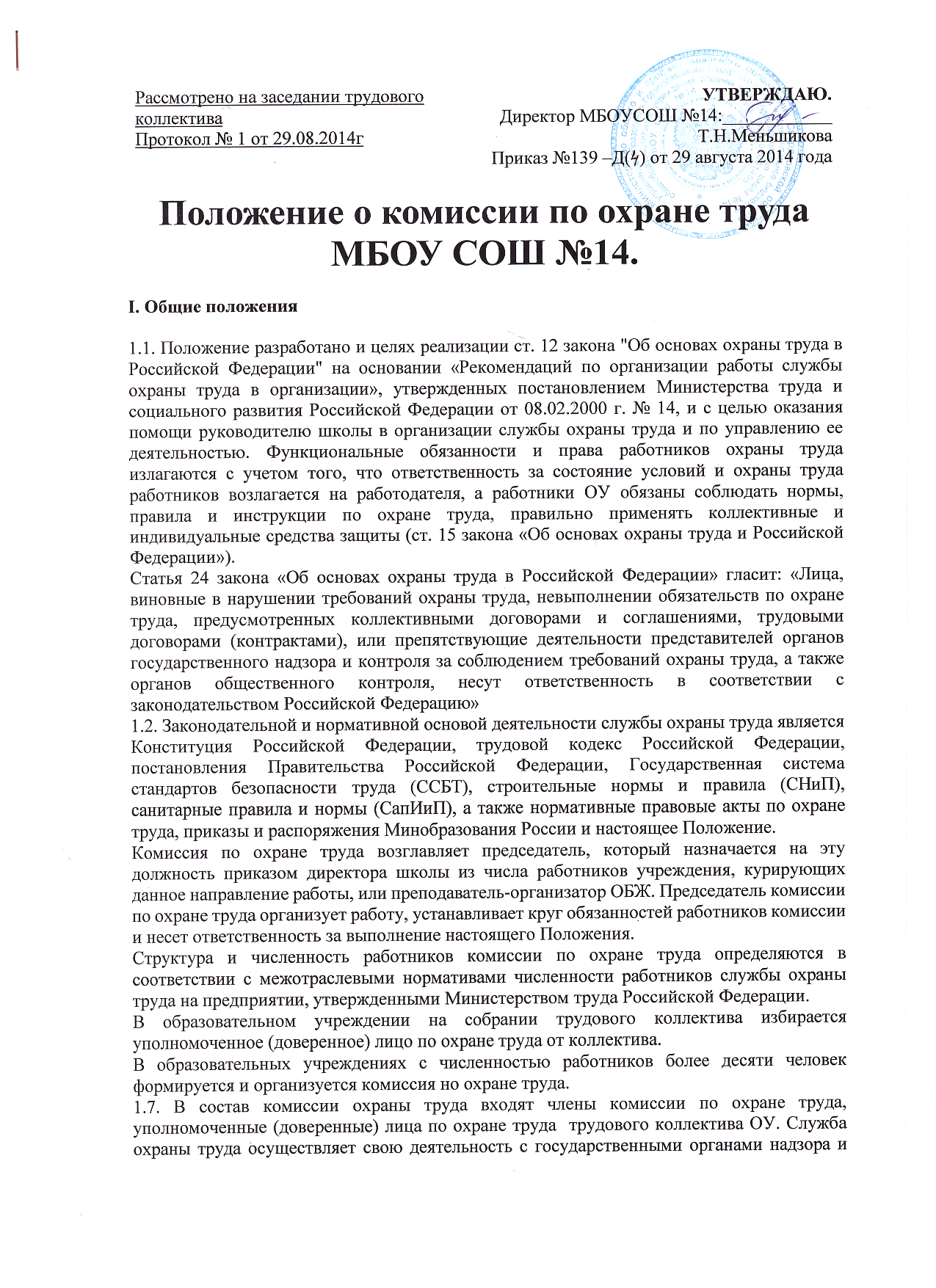 контроля под методическим руководством отдела охраны труда и здоровья Минобразования России.1.8.Руководитель ОУ организует для работников комиссии по охране труда систематическое повышение квалификации не реже одного раза в пять лет, периодическую проверку знаний по охране труда один раз в три года, а для вновь принятых - в течение месяца проверку знаний в установленном порядке в соответствии с должностными обязанностями.II. Основные направления работы комиссии по охране трудаОсновными направлениями работы комиссии по охране труда являются:2.1. Контроль за соблюдением законодательства и иных нормативных правовых актов по охране труда.2.2. Оперативный контроль за состоянием охраны труда и учебы в образовательном учреждении.2.3. Организация профилактической работы по снижению травматизма среди обучающихся, воспитанников и работающих в образовательном учреждении.2.4. Участие в работе комиссий по контролю за состоянием охраны труда в школе и ДОУ.2.5. Участие в планировании мероприятий по охране труда, составление отчетности по установленным формам, ведение документации.Организация пропаганды по охране труда.Организация проведения инструктажей, обучения, проверки знаний по охране труда работников образовательного учреждения.III. Функции комиссии по охране трудаВ соответствии с основными направлениями работы на комиссию по охране труда образовательного учреждения возлагаются следующие функции:3.1 Выявление опасных и вредных производственных факторов.3.2 Проведение анализа состояния и причин травматизма, несчастных случаев и профессиональных заболеваний работников, обучающихся и воспитанников.Оказание помощи образовательному учреждению в организации проведения замеров параметров опасных и вредных факторов при аттестации рабочих мест по условиям труда, паспортизации учебных помещений, оценке травмобезопасности учебного и производственного оборудования на соответствие требованиям охраны труда.Информирование работников, обучающихся и воспитанников от лица руководителя образовательного учреждения о состоянии условий труда и учебы, принятых мерах по защите от воздействия опасных и вредных факторов на рабочих местах.3.5 Проведение совместно с представителями администрации образовательного учреждения проверок, обследование технического состояния зданий, сооружений, оборудования на соответствие их требованиям правил и норм по охране труда, эффективности работы вентиляционных систем, санитарно-технических устройств, средств коллективной и индивидуальной защиты.3.6 Участие в разработке соглашений по охране труда.Разработка совместно с руководителем образовательного учреждения мероприятий по предупреждению несчастных случаев и профессиональных заболеваний, улучшению условий труда, а также планов мероприятий, направленных на устранение нарушений правил безопасности труда, отмеченных в предписаниях органов надзора и контроля, по противопожарной безопасности, по предупреждению детского дорожно-транспортного травматизма.Оказание помощи руководителю образовательного учреждения в составлении списков профессий и должностей, в соответствии с которыми работники и обучающиеся должны проходить обязательные предварительные и периодические медосмотры, а также списков
профессий на предоставление компенсаций и льгот за тяжелые, вредные и опасные условии труда, перечней профессий и видов работ, на которые должны быть разработаны инструкции по охране груда.Оказание методической помощи руководителю образовательного учреждения по разработке новых и пересмотре действующих инструкций по охране труда для работников, обучающихся и воспитанников.Разработка программы для проведения вводного инструктажа по охране труда со всеми вновь принятыми на работу в образовательное учреждение.Оказание методической помощи по организации и проведению первичного (на рабочем месте), повторного, внепланового и целевого инструктажей по охране труда с работниками образовательного учреждения.3.12.Участие в организации обучения и проверке знаний по охране труда педагогических работников образовательного учреждения.3.13. Согласование проектов нормативно-технической документации, инструкций по охране труда, стандартов безопасности труда, перечней профессий и должностей работников, освобожденных от первичного инструктажа на рабочем месте, и др.3.14. Участие в разработке и внедрении более совершенных конструкций оградительной техники, предохранительных и блокировочных устройств, а также других средств защиты от воздействия опасных и вредных факторов.3.15. Подготовка заключений по договорам на экспериментальные, научно- исследовательские работы, проводимые в образовательном учреждении, на предмет возможности их проведения.3.16. Составление отчетов по охране труда в соответствии с установленными формами и сроками.3.17. Рассмотрение писем, заявлений и жалоб работников и обучающихся по вопросам охраны труда, подготовка предложений руководителю образовательного учреждения по устранению указанных в них недостатков в работе и ответов заявителям.3.18. Осуществление контроля за:3.18.1. Выполнением соглашения по охране труда, мероприятий по устранению причин, вызвавших несчастный случай, и других мероприятий, направленных на создание здоровых и безопасных условий труда и учебы.3.18.2. Выполнением требований законодательных и иных нормативных правовых актов по охране труда, наличием в образовательном учреждении инструкций по охране труда.3.18.3. Доведением до сведения работников и обучающихся образовательного учреждения вводимых в действие новых законодательных и иных нормативных правовых актов по охране труда.3.18.4. Соблюдением установленного порядка проведения аттестации рабочих мест по условиям труда и паспортизации учебных помещений, выполнением заключений по протоколам замеров параметров опасных и вредных факторов.3.18.5. Своевременным проведением необходимых испытаний и технических освидетельствований оборудования, машин и механизмов.3.18.6. Эффективностью работы вентиляционных систем, состоянием предохранительных приспособлений и защитных устройств на рабочем оборудовании.3.18.7. Проведением проверок заземления электроустановок и изоляции электропроводки в соответствии с действующими правилами и нормами.3.18.8. Обеспечением, спецодежды и других средств индивидуальной зашиты.3.18.9. Своевременным и качественным проведением обучения, проверки знаний всех видов инструктажей по охране труда работников, обучающихся и воспитанников, в том числе обучающихся при выполнении лабораторных работ и на практических занятиях.3.18.10. Соблюдением установленного порядка расследования и учета несчастных случаев, организацией хранения актов ф. Н-1 и ф. Н-2, других материалов расследования несчастных случаев с работниками, обучающимися и воспитанниками.3.18.11. Правильным расходованием средств, выделяемых на выполнение мероприятий по охране труда.3.18.12. Соблюдением установленного порядка предоставления льгот и компенсаций лицам, занятым на работах с вредными опасными условиями труда.3.18.13. Выполнением администрацией образовательного учреждения предписаний органов государственного надзора, ведомственного контроля.IV. Права работников комиссии по охране труда. Для выполнения функциональных обязанностей работникам комиссии по охране труда предоставляются следующие права:4.1. Проверять состояние условий охраны труда в образовательном учреждении и предъявлять должностным лицам и другим ответственным работникам представления установленной формы. При необходимости привлекать к проверкам специалистов из структурных подразделений по согласованию с руководством образовательного учреждения.4.2. Запрещать эксплуатацию машин, оборудования, проведение работ и учебного процесса на местах, где выявлены нарушения нормативных правовых актов по охране труда, создающие угрозу жизни и здоровью работникам, обучающимся или воспитанникам, с последующим уведомлением руководителя учреждения.Запрашивать и получать от руководителя образовательного учреждения материалы по вопросам охраны труда, требовать письменных объяснений от лиц, допустивших нарушения нормативных правовых актов по охране труда, правил техники безопасности..	Вносить предложения руководителю образовательною учреждения об отстранении от работы лиц, не прошедших в установленном порядке инструктаж, обучение и проверку знаний по охране труда, медосмотр или грубо нарушающих правила, нормы и инструкции по охране труда.4.5. Принимать участие в рассмотрении и обсуждении состояния охраны труда в образовательном учреждении на педагогических советах, производственных совещаниях.4.6. Вносить руководителю образовательного учреждения предложения о поощрении отдельных работников за активную работу по созданию безопасных условий труда и учебного процесса, а также о привлечении в установленном порядке к дисциплинарной, материальной и уголовной ответственности виновных в нарушении законодательных и иных нормативных правовых актов по охране труда.